02-356 КамАЗ-65225 6x6 седельный тягач, нагрузка на ССУ 19.6 тн, тяговая лебедка Rotzler HZ200 25 тс, мест 3 и 1 спальное, вес: снаряженный 11.9 тн, полный 31.9, автопоезда 82.3 тн, КамАЗ-740.37-400 381 лс, 70 км/час, КамАЗ г. Набережные Челны 2013 г.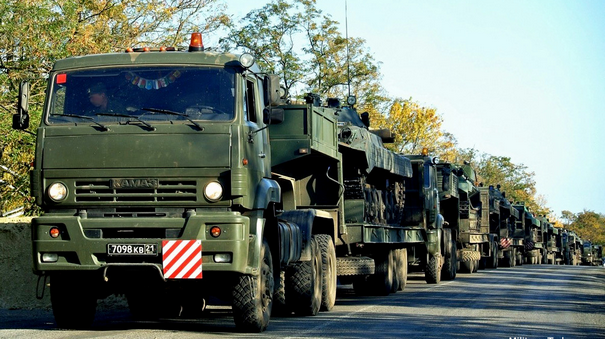 На мой взгляд, без претензий на истину, производитель изготовил модель автомобиля КамАЗ-65225, представленного на IX Международной выставке вооружения, военной техники и боеприпасов Russia Arms EXPO-2013, проходившей в Нижнем Тагиле. Хотя понятно, что это выставочный образец и на вооружении Автомобильных войск ВС России были приняты несколько иные тягачи КамАЗ-65225.http://otvaga2004.ru/fotoreportazhi/vystavki-vooruzheniya/kamaz-65225-6x6/,автор Денис Передриенко. Спасибо, создателям сайта и автору. Седельный тягач КамАЗ-65225 с колесной формулой 6х6 разработан компанией ОАО «КамАЗ» в инициативном порядке на базе семейства автомобилей повышенной грузоподъемности КамАЗ-6522. Он предназначен для применения с полуприцепами-тяжеловозами полной массой до 70 тонн. Машина имеет дополнительную гидравлическую лебедку для автоматизированного затаскивания на полуприцеп бронетехники вышедшей из строя. Данная модель седельного тягача КамАЗ-65225 (6х6) была представлена на IX Международной выставке вооружения, военной техники и боеприпасов Russia Arms EXPO-2013, проходившей в Нижнем Тагиле.Технические характеристики, 2013 г.Весовые параметры и нагрузки:Снаряженная масса а/м кг: 11900, нагрузка: на передний мост 5770, на заднюю тележку 6130.Нагрузка на седельно-сцепное устройство, кг: не более 19600.Полная масса автомобиля кг 31900, нагрузка: на передний мост 8000, на заднюю тележку 23900.Полная масса: полуприцепа, кг: 70000, автопоезда, кг: 82300.Двигатели: модель: 740.37-400, тип: дизельный с турбонаддувом с промежуточным охлаждением наддувочного воздуха.Макс, полезная мощность. кВт (л.с.) 280 (381).Номинальная мощность, брутто кВт (л.с.) 294 (400) при частоте вращения коленвала, об/мин 1900Макс. полезн. крутящий момент Нм (кгс) 1727(176) при частоте вращения коленвала, об/мин 1300Расположение и число цилиндров: V-образное, 8.Рабочий объем, л 11.76, Диаметр цилиндра и ход поршня, мм 120/130, Степень сжатия 16.8Система питания: вместимость топливного бака. л 500Электрооборудование: напряжение В: 24, аккумуляторы 8/Ачас 2х12/190, генератор В/Вт 28/2000Сцепление: тип диафрагменное, однодисковое вытяжное, привод гидравлический с пневмоусилителем, диаметр ведомого диска, мм 430.Коробка передач: модель 2F 16S 1820, тип: механическая, 16-ступенчатая.Управление: механическое, дистанционное.Раздаточная коробка: тип механическая ZFSTEYR/G 200030, 2-ступеньчатая с блокируемым межосевым дифференциалом. Управление пневматическоеПередаточные числа: первая передача (низшая) 1.536, вторая передача (высшая) 0.89.Главная передача: передаточное отношение 6.88.Тормоза: Привод пневматический. Размеры: диаметр барабана, мм 420, ширина тормозных накладок, мм 180. Суммарная площадь тормозных накладок, кв. см 7200.Колеса и шины: тип колес: дисковые, тип шин: пневматические камерные.Размер обеда 	8.5-20 (216-508), размер шин 12.00 R20 (220 R508)Кабина: тип - расположенная над двигателем, с высокой крышей и автономным отопителем, исполнение со спальник местомОтбор мощности: Модель ZF NH/4C, исполнение с насосом OMFB MDS80Седельно-сцепное устройство: тип седельно-сцепное устройство с тремя степенями свободы, литое. Диаметр сцепного шкворня. мм 100. Производитель: КЗКТ7426.Характеристика а/п полной массой 82300 кгМаксимальная скорость, не менее, км/ч 70.Внешний габаритный радиус поворота, м 11.5.В состав комплектации входит: автономный отопитель кабины, лебедка мод. Rotzler HZ 200.Rotzler HZ200 лебедка тягой 25 тонн с гидравлическим приводом предназначена для установки на различную технику как: шасси, тягачи, колесные носители различного оборудования. Конструктивно лебедка представляет собой раму пространственного типа с установленным оборудованием: барабаном с системой управления, гидромотором привода, тормозами.Наличие лебедки, значительно расширяет технические возможности техники, позволяя манипуляции груза, страховку техники при работе под наклоном, затаскивание техники на прицепы и полуприцепы.03.06.18 Анатолий Черкашин кандидат военных наук на www.arms-expo.ru (компиляция). Тяжелая техника имеет серьезные ограничения по ресурсу ходовой части и двигателей. Учитывая стоимость подобной техники, расходовать ее ресурс на совершение длительных маршей нерационально. Тем более делать это по дорогам общего пользования законом запрещено — танки их просто разобьют. Поэтому технику всегда перебрасывали либо железнодорожным транспортом, либо автомобильным. Железная дорога имеет свои недостатки — по ней нельзя подвезти технику непосредственно к месту ее боевого применения. Современные тяжелые транспортеры могут это сделать. Кроме того, в условиях низких температур они могут обеспечить боевые машины подогревом от собственного оборудования. В результате танк или другая тяжелая техника постоянно готовы к немедленному применению. Совсем уникальными в Автомобильных войсках являются подразделения, предназначенные для перевозки танков и другой гусеничной техники. В 1980-е г. в Советской армии велось формирование частей и подразделений многоосных тяжелых колесных тягачей. На их вооружении стояли минские МАЗ-537. После 1991 года эти воинские части были сокращены, а затем расформированы.  В 2017 году Минобороны начало формирование воинских частей - полков, батальонов и рот многоосных тяжелых колесных тягачей (МТКТ). Их задача - оперативная доставка танковых и мотострелковых дивизий к местам боевых действий на расстояния в тысячи километров.   МТКТ оснащаются трехосными 11-тонными тягачами КамАЗ-65225.44 в сцепке с низкорамным полуприцепом ЧМЗАП-9990. На специальном полуприцепе они могут перевозить груз массой до 65 т. А значит, автопоезд легко справится с транспортировкой танков Т-72 (41 т), Т-14 «Армата» (48 т), самоходок МСТА и «Коалиция» (42–49 т), а также БМП и БТР всех серий. При этом КамАЗ-65225.44 со сменным экипажем за сутки совершает марш на тысячу километров. В состав полка входит более 600 КамАЗов-65225.44. Помимо перевозки техники, части и подразделения МТКТ используются для подвоза горючего и других грузов в специальных металлических ёмкостях. Машина обладает регулируемым седлом. Оно настраивается в трех положениях, что весьма актуально при буксировке тралов и других низкорамных прицепов.  О КамАЗ-65225. Седельный тягач с полным приводом КамАЗ-65225 предназначен для транспортировки различных грузов в составе автопоезда полной массой до 76 т по всем видам дорог, рассчитанных на движение автомобилей и автопоездов с осевой нагрузкой 10-13 тонн, и в условиях полного бездорожья. Разработан НТЦ ОАО КамАЗ в 2002-03 годах с учетом ряда требований ОТТ МО для автомобилей многоцелевого назначения. Главный конструктор Д. Х. Валеев. Разработка предназначалась для замены устаревших армейских тягачей МАЗ-537, которые использовались для транспортировки военной техники на большие расстояния. Имеющиеся модели не удовлетворяли современные запросы. Модернизация старых моделей с осевой нагрузкой до 10 тн не решала основной задачи. Завод принял решение разрабатывать новую линейку машин, которая соответствовала бы требованиям по грузоподъемности настоящего времени. С 2000 г. начали производство грузовиков тяжелого класса с осевой нагрузкой 10–13 тонн. Базовым стал 20-тонный самосвал КамАЗ-6520 6х4. Следом появился магистральный для работы в составе автопоезда 46 тонн КамАЗ-6460 6х4. Серийное производство автомобиля стартовало в 2001 г. В 2004 году на Московской международной выставке был представлен армейский полноприводный седельный тягач КамАЗ-65225 для буксировки полуприцепа допустимой полной массой до 48 т. Выпуск этой модели небольшими партиями начался в 2006 году. КамАЗ-65225 обладал удачным сочетанием грузоподъёмности и вездеходных качеств. Тягач комплектовался двумя типами силовых установок: КамАЗ-740.60-360 и КамАЗ-740.63-400, мощностью 360 и 400 л. с. соответственно.   Военные модификации могут оснащаться лебедкой с выдачей троса назад, установленной позади кабины, которая используется для погрузки техники, потерявший возможность самостоятельного передвижения, на полуприцеп. Имелись комплектации (в т. ч. КамАЗ-65225-020) с односкатной ошиновкой колес. За короткий промежуток времени машина стала основным транспортом для перевозки военной техники и оборудования в российской армии. В 2010 году КамАЗ-65225 пережил рестайлинг, получив кабину с плавными линиями, цельным лобовым стеклом и улучшенным салоном, позволяющим перемещаться на длительные расстояния. В процессе модернизации автомобиль обзавелся и новым мотором КамАЗ 740.632-400 стандарта Евро 4 с системой Common Rail. С 2012 г. полноприводные седельный тягач и шасси КамАЗ-65225 получили широкое применение и в гражданском секторе. Машины использовались в составе лесовозных или самосвальных автопоездов, при буксировке тяжёлых полуприцепов, для перевозок спецтехники, а также для монтажа специальных надстроек.   Тактико-технические показатели КамАЗ-65225.44* Допускается конструкцией при движении по дорогам с осевой нагрузкой 100 кН (10 тс).
** В зависимости от комплектации.Тактико-технические показатели полуприцепа ЧМЗАП-9990-0000073-02Колёсная формула 6х6 (полноприводный) Габариты, мм: Д/Ш/В 7230/2500/3060 (3130*) Клиренс (по мостам), мм 310 Весовые параметры и нагрузки, кг: снаряженная масса а/м - 11150; 
нагрузка на передний мост 5200; на заднюю тележку 5950; 
нагрузка на седельно-сцепное устройство - 11000 (*17000); 
полная масса автомобиля - 22400 (*28300); 
нагрузка на передний мост - 6400 (*6900); 
нагрузка на заднюю тележку - 16000 (*21400); 
полная масса полуприцепа - 26700 (*48000); полная масса автопоезда - 38000 (*59300) Двигатель:  модель - 740.60-360 (Евро-3); 
тип - дизельный с турбонаддувом, с промежуточным охлаждением наддуваемого воздуха; 
макс. полезная мощность, кВт (л. с.) - 265 (360) при частоте вращения коленчатого вала, об/мин – 19004; 
макс. полезный крутящий момент, Нм (кг-см) - 1570 (160) при частоте вращения коленвала, об/мин - 1250…1350: 
расположение и число цилиндров - V-образное, 8;
рабочий объем, л - 11,76;
диаметр цилиндра и ход поршня, мм - 120/130;
степень сжатия - 16,8 Система питания (для машин ВС РФ применён ТНВД):  вместимость топливного бака, л – 500 Электрооборудование: напряжение, B – 24; 
аккумуляторы, В/А-ч - 2x12/190; 
генератор, В/Вт - 28/2000 Сцепление:  тип - диафрагменное, однодисковое; 
привод - гидравлический с пневмоусилителем Коробка передач: модель - ZF 16S 151; тип - механическая, 16-ступенчатая; 
управление - механическое, дистанционное Раздаточная коробка:   тип - механическая, ZF STEYR, двухступенчатая с блокируемым межосевым дифференциалом; 
управление – пневматическое Передаточные числа: первая передача (низшая) - 1,536; вторая (высшая) - 0,89  Тормоза: привод – пневматический; 
диаметр барабана, мм – 420; 
ширина тормозных накладок, мм – 180; 
суммарная площадь тормозных накладок, квад.см – 7200 Колеса и шины:  тип колес – дисковые; 
тип шин - пневматические, камерные; 
размер обода - 8,5-20 (216-508); 
размер шин - 12,00 R20 (320 R508)  Кабина:  тип - расположенная над двигателем, с высокой крышей; 
число мест в кабине - 3; исполнение - со спальным местом Седельно-сцепное устройство: тип - с 3 степенями свободы, литое; 
диаметр сцепного шкворня, мм** - 50 (2") или 90 (3,5")  Характеристика а/п полной массой 38000 кг:  максимальная скорость, не менее, км/ч – 80; 
угол преодолеваемого подъема, не менее, % (град) - 18 (10); внешний габаритный радиус поворота, м - 11,5 Дополнительное оборудование** коробка отбора мощности. Грузоподъемность, т  55Масса снаряжённого полуприцепа, т  15Длина платформы, м 9Нагрузка на ССУ, т 21Нагрузка на дорогу через шины, т 54Шины  12.00-20 н.с.20 Число осей, шт 3